Sont éligibles les équipements ou ensemble d’équipements dont le montant total est supérieur à 152 k€ HT, correspondant à une contribution de la Région Île-de-France d’au moins 100 k€ HT. Le soutien de la Région ne pourra excéder 66% du montant total de l’équipement et sera plafonné à 200 k€ HT par projet.Le formulaire devra être en format PDF uniquement, et devra avoir pour titre ML2024_Acronyme_porteur.pdf (Il s’agit du nom du porteur de projet). Taille maximale du fichier : 5 MoLe dossier doit être impérativement envoyé par mail à l’adresse :quantip@univ-paris13.frDate limite de dépôt le 06 juin 2024 – 23:59ETUne attestation (voir Annexe 1) doit être imprimée, signée par vous et votre directeur ou directrice de laboratoire, et envoyée à l'adresse suivante :QuanTiP – Laboratoire de physique des laserUniversité Sorbonne Paris Nord99 avenue Jean-Baptiste Clément93430 VilletaneuseDate limite d’envoi le 13 juin 2024!!! ATTENTION !!!Aucun dossier présenté après la date limite ou présenté sans l’attestation originale signée par la direction du laboratoire ne sera pris en compte.(English below) - Toutes les équipes recensées dans le DIM QuanTiP sont éligibles pour répondre à l’appel à projet (AAP) sous réserve de la clause ci-dessous pour les lauréats de 2023. Les équipes non enregistrées dans le DIM, mais appartenant à des laboratoires qui en font partie, peuvent déposer une demande de recensement, qui sera examinée par le COPIL ; elles ne sont pas éligibles à cet AAP, mais pourront l’être à des appels ultérieurs. - Dans l’AAP ML, le DIM QuanTiP soutiendra uniquement des projets collaboratifs, c’est-à-dire entre deux équipes minimum rattachées au DIM, dans deux laboratoires différents.- Une équipe <= 5 permanents (donc 5 au plus), lauréate porteur de projet de l’AAP ML 2023 de QuanTiP, ne peut être porteur de projet à l’AAP ML ou SYNERGIE 2024 de QuanTiP, mais peut participer à un consortium ML ou SYNERGIE.- Le nombre de dépôts de projet d’équipement (PME, ML ou SYNERGIE) est limité en fonction de la taille des équipes : 	- une équipe <= 5 permanents ne peut déposer qu’un projet en tant que porteur	- une équipe > 5 permanents peut déposer deux projets en tant que porteur- Les projets doivent être rédigé en anglais. Le dossier scientifique ne doit pas dépasser 20 pages et doit comprendre :Une présentation du projet scientifique en soulignant sa finalité,La description des équipes concernées et leur positionnement au sein d’un département ou d’une entité, Une liste de 5 publications pertinentes des deux dernières années des équipes impliquées dans le projet,L’état de l’art aux niveaux national et international,Dans le cas où cela est pertinent au regard de l'équipement demandé, la liste des utilisateurs potentiels de l’équipement (porteur du projet, autres laboratoires franciliens ou non, industriels, étudiants…) ainsi que l’explicitation de l’intérêt de l’équipement pour chaque type d’utilisateur,S’il s’agit d’une plate-forme mutualisée ou d’un plateau technique, expliciter les moyens humains qui seront affectés à son fonctionnement, ainsi que les modalités pour accéder à ses services, notamment pour les équipes externes, Une description de l’impact de l’équipement sur le potentiel scientifique et technologique francilien,Le cas échéant, une description de l’intérêt économique du projet pour la région Île-de-France ou de son potentiel d’utilisation dans le cadre de manifestations de sensibilisation du grand public à la recherche scientifique.- Sont éligibles les équipements ou ensemble d’équipements dont le montant total est supérieur à 152 k€ HT. Le soutien de la Région Île-de-France ne pourra excéder 66% du montant total de l’équipement et sera plafonné à 200 k€ HT par projet. - Les dépenses éligibles sont les achats d’équipement. Ne sont pas éligibles au titre de ML les fluides, les ordinateurs, les consommables de laboratoire et les matières premières.-  ATTENTION : Les dépenses liées au soutien de la Région Île-de-France et au co-financement ne devront être réalisées qu’après la date de l’acceptation du projet par le comité de pilotage (COPIL) de QuanTiP (prévu en octobre ou novembre 2024).- Le porteur doit justifier la réalisation totale du projet et donc la dépense du montant total de l’équipement annoncé à la fin du projet. Le montant de la subvention régionale sera révisé en proportion du taux d’exécution.- QuanTiP peut financer de gros équipements de fabrication dans le cadre de l’AAP ML, lorsqu’ils sont utiles aux technologies quantiques, aussi bien au sein des centrales technologiques nationales que des centrales de proximité. QuanTiP peut soutenir l’achat par une centrale locale d’équipements existant déjà dans une centrale de niveau national, quand la demande est justifiée scientifiquement. Le financement d’un gros équipement de fabrication ou d’une plateforme doit avoir un réel aspect fédérateur au sein du réseau QuanTiP. En ce sens, QuanTiP privilégiera les plateformes mutualisées aux équipements utilisés par une ou deux équipes en collaboration seulement. Le cas échéant, un contrat de maintenance pour l’équipement demandé doit être assuré par d’autres modes de financement ; sans cela, la demande d’équipement peut être refusée. La synergie entre centrales locales et nationales est à prendre en considération. Pour appuyer sa demande, le porteur de projet est incité à obtenir des lettres explicatives des responsables de salle blanche ou grise (locale ou nationale) accueillant l’équipement et les joindre au dossier (voir Annexe 4).- Chaque candidat doit fournir les devis des principaux équipements, une présentation des contributions déjà acquises ainsi que des contributions sollicitées non acquises, en accompagnement du budget prévisionnel à compléter en page 11.- La Région autorise maintenant d’associer des industriels aux projets du DIM, mais sans qu’il y ait de financement direct. Le DIM QuanTiP appliquera donc la procédure suivante :Les candidats peuvent faire état de collaborations industrielles dans leurs projets (fonctionnement ou équipement), mais l’industriel ne sera pas financé directement par le DIM QuanTiP. En revanche, les doctorants ou post-doctorants seront autorisés à passer une fraction de leur temps dans le laboratoire industriel, ou l’industriel pourra utiliser un équipement acquis par une équipe membre du réseau QuanTiP ; il appartient au porteur de projet de préciser le mode de collaboration envisagé, dans l’intérêt du projet soumis. De plus, pour utiliser cette option, il est indispensable d’établir un accord de collaboration avec l’industriel, précisant en particulier les règles de propriété intellectuelle. Si le projet soumis s’intègre dans une collaboration préexistante déjà formalisée par un tel accord de collaboration ou accord de consortium (par exemple dans le cadre d’un projet ANR, Quantera, ou Européen), celui-ci peut être transmis à QuanTiP et tenir lieu d’accord de collaboration ; sinon il convient d’en établir un ad hoc. Il est recommandé d’inclure cet accord dès la soumission du projet, et en tout état de cause, le financement ne pourra pas être versé à un projet incluant un industriel en l’absence d’un accord de collaboration signé. - Permanent members of all teams registered in the DIM QuanTiP are eligible to answer to this call (AAP), subject to the clause below for those awarded a grant in 2023. Teams not currently registered in the DIM, but belonging to laboratories that are part of it, can submit a request for registration to the DIM, which will be examined by the COPIL (DIM QuanTiP Steering Committee); they are not eligible for this call, but may be in subsequent ones.- In the AAP ML, the DIM QuanTiP will only support collaborative projects, i.e., between a minimum of two teams associated with the DIM, in two different laboratories.- A team <= 5 permanent members (i.e., 5 at most), awarded a QuanTiP AAP ML 2023 project as project leader, cannot submit a QuanTiP's AAP ML or SYNERGIE 2024 project as leader, but can participate in a ML or SYNERGIE consortium.- The number of equipment project submissions (SME/PME, ML, or SYNERGIE) is limited according to the team size: 	- a team <= 5 permanent members can only submit one project as project leader,	- a team > 5 permanent staff may submit two projects.Projects must be written in English. The scientific proposal must not exceed 20 pages and must include :A presentation of the scientific project, highlighting its purpose,A description of the teams involved and their position within a department or entity, A list of 5 relevant publications from the last two years by the teams involved in the project,The national and international state of the art,If relevant with regard to the equipment requested, a list of potential users of the equipment (project leader, other laboratories inside or outside the Paris region, industry, students, etc.), and a description of the equipment benefits for each type of user,In the case of a shared platform or technical platform, explain the human resources that will be assigned to its operation, as well as the procedures for accessing its services, particularly for external teams, A description of the facility's impact on the region's scientific and technological potential,If applicable, a description of the project's economic interest for the Paris region, or its potential for use in outreach events.Eligible projects are those involving equipment or sets of equipment costing a total of more than €152,000 excluding VAT. Support from the Île-de-France Region may not exceed 66% of the total cost of the equipment, with a cap of €200 k (excl. VAT) per project. - Eligible expenses are equipment purchases. Fluids, computers, laboratory consumables and raw materials are not eligible under ML.- ATTENTION: Expenses related to both support from the Paris Region and co-financing must be incurred only after the project has been accepted by the QuanTiP steering committee (COPIL) (scheduled for October or November 2024).- At the end of the project, the project leader must justify the total completion of the project, and therefore the spending of the total amount of equipment announced in the proposal. The amount of the regional grant will be revised in proportion to the rate of completion.- QuanTiP can finance large-scale manufacturing equipment within the framework of the AAP ML, when it is useful for quantum technologies, both within national technology centers and local centers. QuanTiP can support the purchase of equipment by a local center that already exists in a national-level center, when the demand is scientifically justified. The financing of major manufacturing equipment or a platform must have a real federative aspect within the QuanTiP network. To this end, QuanTiP will give preference to shared platforms over equipment used by only one or two collaborative teams. If necessary, a maintenance contract for the equipment requested must be covered by other means of financing; otherwise, the equipment request may be refused. Synergies between local and national centers should be taken into consideration. To support their application, project leaders are encouraged to obtain explanatory letters from the heads of the cleanroom or grayroom (local or national) hosting the equipment, and to attach them to the application (see Appendix 4).- Each applicant must provide quotations for the main equipment, a presentation of contributions already received and contributions applied for but not yet received, together with the provisional budget to be completed on page 11.- The region allows industrial partners to participate in DIM projects, but without direct funding. The DIM QuanTiP will therefore apply the following procedure:Applicants may demonstrate industrial collaboration in their projects, but the industrials will not be funded directly by the DIM QuanTiP. On the other hand, doctoral or post-doctoral students will be authorized to spend a fraction of their time in the industrial laboratory, or the industrial team may use equipment acquired by a team member of the QuanTiP network; it is up to the project leader to specify the mode of collaboration envisioned, in the interest of the project submitted. Moreover, to use this option, it is essential to draw up a collaboration agreement with the industrial partner, specifying in particular the rules governing intellectual property. If the submitted project is part of a pre-existing collaboration already formalized by such a collaboration or consortium agreement (e.g. as part of an ANR, Quantera or European project), this can be forwarded to QuanTiP and take the place of the collaboration agreement; otherwise, an ad hoc agreement should be drawn up. It is advisable to include this agreement when submitting the project, and in any case, funding cannot be granted to a project including an industrial partner in the absence of a signed collaboration agreement.* For communication purposes, please attach a 300 dpi graphic illustration to the proposal.Voir la description résumée dans l’Annexe 2. (See Appendix 2 for a summarized description.)Projet scientifique résumé / Summary of scientific project(Maximum 1 page)Valeur ajoutée pour la Région Île-de-France / Added value for Île-de-France Region(Maximum 1/2 page)Remarque : Vous devrez justifier de la réalisation du projet et donc de la dépense du montant total de l’équipement annoncé ci-dessus. Le montant de la subvention régionale sera révisé en proportion du taux d’exécution du projet.Les premières dépenses d’équipement doivent être engagées au plus tard trois ans après la date de signature de la convention entre la Région Île-de-France et le CNRS et les dernières dépenses au plus tard 4 ans après la date de signature de la convention.Remarque : le montant du soutien demandé au DIM QuanTiP ne pourra excéder 200 k€ HT et 66% du montant total de l’équipement. NB : Pas de financement direct pour le collaborateur industriel.Remarque : les dépenses liées au co-financement ne devront être réalisées qu’après la date de décision de l’acceptation du projet par le comité de pilotage de QuanTiP.AnnexesListe des pièces à fournir pour chaque candidatureAttention : tout dossier reçu incomplet sera considéré comme inéligibleLa clôture de l’appel à projets est fixée au 06/06/2024 à 23 :59 pour la version électronique.Les candidats pourront ajouter toute pièce leur semblant pertinente pour présenter leur dossier.Afin d’accélérer le traitement des dossiers, les porteurs peuvent suggérer deux noms (avec leurs coordonnées complètes et précises) d'experts localisés en dehors de l'Île-de-France y compris à l’étranger et susceptibles de réaliser l'expertise du projet.Il est inutile de proposer des noms d’experts ayant des collaborations avec les porteurs, ils ne seront pas considérés. Le DIM QuanTiP se réserve le droit de choisir les experts parmi les propositions suggérées ou d'autres sources.Annexe 1AttestationNous soussigné·e·s ………………………………………………  directeur/trice du laboratoire …………………………… et M. / Mme ……………………responsable scientifique du projet…………………… déposé dans le cadre de l’appel à projet 2023 du DIM QuanTiP nous engageons à respecter les règles suivantes :Lire et respecter les règles régionales et QuanTiP indiquées dans cet AAP.Certifier que le Laboratoire est en mesure de co-financer le projet à hauteur minimum de 34% du montant total éligible du projet. Transmettre le ou les état(s) d’avancement et le bilan d’activité du projet à la demande du service administratif du DIM QuanTiP, en respectant les délais indiqués et le format du document. Le bilan est à renseigner suivant un formulaire qui vous sera adressé par le service administratif du DIM.Envoyer à l’équipe de coordination de QuanTiP une demande écrite justifiant tout type de modification dans la liste des équipements demandées dans le projet.Afficher, dans le cadre d’une publication écrite (article, proceedings…) le texte de remerciements suivant : « This work has been supported by Region Île-de-France in the framework of DIM QuanTiP ».Afficher, dans le cadre d’une communication orale (conférence, séminaire, workshop, école…) les logos de la Région Île-de-France ainsi que du DIM QuanTiP.Participer aux événements annuels organisés par le DIM QuanTiP, tels que la Journée de sensibilisation à la valorisation et la Réunion annuelle du réseau. Lors de ces événements, un membre de l'équipe devra présenter son travail sous la forme d'un poster scientifique.De plus, en application de la délibération N° CR 08-16 du 18 février 2016 (voir Annexe 3), l’ensemble des structures subventionnées s’engage à accueillir des stagiaires dans le respect des modalités qui ont été définies pour le financement des allocations de recherche et des projets d’investissement du programme 2024 du DIM QuanTiP.Fait le ……. /……. /………...				À …………………....	Signature responsable du projet			Signature directeur/trice du laboratoire porteurAnnexe 2Résumé des thèmes et des axes de recherche du projetLe Domaine de Recherche et d’Innovation Majeur (DIM) « Quantum Technologies in Paris Region » (QuanTiP) a été labellisé en 2022 pour 5 ans par la Région Île-de-France. Il fédère les laboratoires franciliens et est centré sur les technologies quantiques, de la recherche fondamentale à la recherche appliquée, de l’innovation jusqu’aux solutions techniques commercialisables et à la création de startups. Le DIM a pour vocation de promouvoir et structurer les efforts de recherche et d’innovation dans le domaine des technologies quantiques, au plus près des équipes de recherche et des entreprises d’Île-de-France, dans le contexte général du Flagship Européen et de la Stratégie Nationale. Il assume également un rôle de diffusion des connaissances auprès du grand public et des entreprises.Le DIM QuanTiP est organisé en quatre axes thématiques, qui structurent les technologies quantiques dans la plupart des actions nationales et internationales :1 - Calcul et informatique quantiques, qui incluent à la fois des dispositifs physiques et des algorithmes dont l’objectif est de réduire le temps de résolution de certains problèmes (optimisation, apprentissage automatique...) d’un facteur considérable. Il faut pour cela faire appel à des approches interdisciplinaires, prenant en compte l'évolution des dispositifs et des programmes pour les rendre à la fois plus performants et plus tolérants aux erreurs.2 - Simulateurs quantiques, qui permettent d’étudier quantitativement des phénomènes quantiques inaccessibles aux simulations numériques classiques, comme la supraconductivité à haute température critique, le magnétisme quantique, les systèmes quantiques hors équilibre en présence de désordre, les phases topologiques, mais aussi d’autres questions issues des domaines des matériaux, des hautes énergies, de l’astrophysique ou de la chimie quantique.3 - Communications quantiques, allant du déploiement de systèmes performants de cryptographie quantique jusqu’au développement de composants d’un réseau quantique avancé : sources et détecteurs de photons et d’états intriqués, mémoires quantiques, et interfaces atomes-lumière utilisant des systèmes hybrides ou opto-mécaniques.4 - Capteurs quantiques et métrologie, visant à démontrer la performance des capteurs quantiques (horloges atomiques, capteurs inertiels, magnétomètres à base d’atomes naturels ou artificiels, capteurs opto-mécaniques...) à la limite quantique standard et au-delà, et à améliorer leur niveau d’intégration et leur maturité technologique, pour accompagner des cas d’usage et favoriser leur transfert vers l’industrie.Trois axes transverses viennent en appui à ces quatre axes thématiques :A. Ressources scientifiques et technologiques : cet axe a pour mission le développement des outils et méthodes nécessaires à l’ensemble du projet. Cela inclut par exemple des outils mathématiques ou numériques d'analyse approchée des systèmes quantiques, ou des développements technologiques ou instrumentaux indispensables à la réalisation des dispositifs expérimentaux.B. Retombées scientifiques et économiques : cet axe a pour objectif de faciliter le transfert des technologies quantiques du laboratoire vers les utilisateurs. D’une part, il s’agit de sensibiliser les acteurs scientifiques et industriels et d’identifier avec eux les cas d’usages de ces technologies. D’autre part, de sensibiliser les acteurs du DIM à la valorisation des recherches et l’entrepreneuriat, ainsi que d’accompagner au plus près les innovations émergeant des laboratoires du DIM jusqu’à leur valorisation par des actions spécifiques (prématuration, coaching).C. Animation et formation : cet axe coordonne les actions d’animation et de communication internes et externes, notamment auprès du grand public et des jeunes, et les actions de formation en relation avec l’environnement régional, académique et industriel.Annexe 3Accueil de stagiaires par les établissements bénéficiant
de subventions Île-de-FranceAnnexe 4Financement d’équipement technologique par le DIM QuanTiPLe DIM QuanTiP peut financer de gros équipements de fabrication via l’AAP ML, lorsqu’ils sont utiles aux technologies quantiques, aussi bien au sein des centrales technologiques nationales que des centrales de proximité. On constate notamment que pour la fabrication d’échantillons certains équipements doivent être utilisés de manière très fréquente et flexible, ce qui peut justifier de soutenir l’achat par une centrale locale d’équipements existant déjà dans une centrale de niveau national, quand la demande est justifiée scientifiquement. Le financement d’un gros équipement de fabrication ou d’une plateforme doit avoir un réel aspect fédérateur au sein du réseau QuanTiP. En ce sens, QuanTiP privilégiera les plateformes mutualisées aux équipements utilisés par une ou deux équipes en collaboration seulement. Le nombre de scientifiques QuanTiP pouvant utiliser la plateforme est à considérer (au moins dans un nœud géographique en Île-de-France.)Le besoin (ou non) d’un contrat de maintenance pour l’équipement demandé doit être mentionné dans le dossier, qui peut parfois être très coûteux à l’année. Le porteur doit assurer le financement lié à la maintenance, et est encouragé à mentionner clairement la source de ce financement dans le dossier le cas échéant.La synergie entre centrales locales et nationales est à considérer. En ce sens, le porteur de projet est incité à obtenir des lettres explicatives des responsables de salle blanche ou grise (locale ou nationale) accueillant l’équipement. QuanTiP sera attentif à la manière dont l’équipement permet d’enrichir ou compléter le parc régional et local, et améliorer les synergies de la communauté.Annexe 5Gestion des données personnellesDans le cadre d’un appel à projets (AAP), des données à caractère personnel sont susceptibles d’être collectées par l'administration du DIM QuanTiP (CNRS LPL UMR7538), 99 av. Jean-Baptiste Clément, 93430 Villetaneuse.Les données personnelles communiquées via le formulaire de dépôt de projet font l'objet d'un traitement par l’administration et la coordination scientifique du DIM QuanTiP à des fins d’organisation de ses activités, de communication ou de reporting.Ces données personnelles pourront être communiquées à des experts externes dans le but d'évaluer votre proposition soumise en réponse à un appel à projets (AAP). Les experts supprimeront toutes vos données personnelles au plus tard un mois après la fin de l'évaluation.Lorsque votre projet bénéficie d'un financement du DIM QuanTiP, les résultats du traitement de certaines de ces données seront transmis à la Délégation Île-de-France Villejuif (DR1) du CNRS, établissement gestionnaire du DIM, et à la Région Île-de-France dans le cadre de la gestion du programme DIM QuanTiP et des rapports. Dans ce cas, vos données seront conservées pendant la durée de la convention régional (10 ans).Conformément aux dispositions légales et réglementaires applicables, en particulier la loi n° 78-17 du 6 janvier modifiée relative à l’informatique, aux fichiers et aux libertés et le règlement européen n° 2016/679/UE du 27 avril 2016 (applicable depuis le 25 mai 2018), vous disposez d'un droit d'accès, de rectification, d'effacement de vos données personnelles, de demander leur portabilité ou de limiter leur traitement.Pour exercer vos droits, vous pouvez envoyer un mail à quantip@univ-paris13.fr.Si vous estimez, après nous avoir contactés, que vos droits Informatique et Libertés ne sont pas respectés, vous pouvez déposer auprès de la CNIL une réclamation en ligne ou par courrier postal.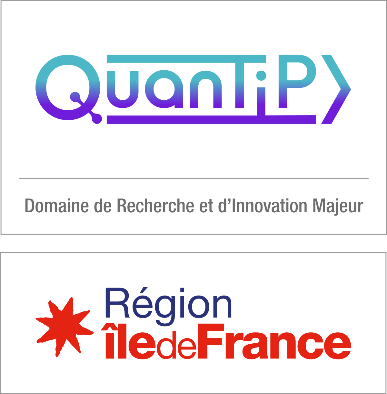 APPELS   À   PROJETS   2024DIM QUANTIPINVESTISSEMENT :ÉQUIPEMENTS MI-LOURDSRÈGLES DU DIM POUR LE DÉPÔT DES DOSSIERS ÉQUIPEMENTSMI-LOURDS ML 2024RULES FOR SUBMITTING APPLICATIONS TO LARGE EQUIPMENT GRANTSOF THE DIM QUANTIP (ML2024)FICHE RÉSUMÉE DU PROJET SCIENTIFIQUE /SCIENTIFIC DESCRIPTION OF THE PROJECTTitre du projet / Project title:Acronyme du projet / Project acronym:* Résumé du projet (3 lignes maximum) / Project summary (maximum 3 lines):AXE THEMATIQUE CONCERNE /Thematic or transverse axes concernedAxe thématique ou action transverse principale (un seul choix) : (double cliquer sur la case et cocher « case activée »)Principal thematic or transverse axis (single choice):(double-click on the box and check "box activated")Axes thématiques (Thematic axis) : Calcul et informatique quantique (Quantum computation) Communications quantiques (Quantum communications) Simulateurs quantiques (Quantum simulators) Capteurs quantiques et métrologie (Quantum sensors and metrology)Axe transverse (Transverse axis) : Ressources scientifiques et technologiques (Enabling science and technologies)Si un axe transverse est coché en principal, veuillez indiquer obligatoirement un axe thématique en secondaire. (If a transverse axis is selected as the principal axis, please indicate one thematic axis as the secondary axis.)Axe thématique ou action transverse secondaire (plusieurs choix possibles) :(Secondary thematic or transverse axis (multiple choices possible)):Axes thématiques (Thematic axis) : Calcul et informatique quantique (Quantum computation) Communications quantiques (Quantum communications) Simulateurs quantiques (Quantum simulators)	 Capteurs quantiques et métrologie (Quantum sensors and metrology)Axe transverse (Transverse axis) : Ressources scientifiques et technologiques (Enabling science and technologies)Soutien demandé au DIM QuanTiP / Support requested from the DIM QuanTiPXXX € HT soit XX,XX % du coût total HT du projet.Merci de respecter le taux maximum de 66 %.(XXX € excl. tax, i.e. XX.XX% of total project cost excl. tax. Please respect the maximum rate of 66%.)NB : Le montant mentionné n’est plus modifiable une fois le projet accepté et doit être respecté pour les justifications financières à la fin du projet.(Note: The amount given cannot be changed once the project has been accepted, and must be respected for financial justification at the end of the project.)Ce projet a-t-il fait l’objet de demande de financement dans le cadre d’un ou plusieurs autres dispositifs nationaux ou régionaux ? /Has this project been submitted for funding under one or more other national or regional schemes? Non / No Oui / YesSi oui, préciser (If yes, please specify) :Laboratoire coordinateur / Coordinating laboratoryNom du laboratoire et code de l’unité (Laboratory name and unit code) :Nom du/de la directeur/trice :			Prénom :(Director's last name)                                                          (Director's first name)Adresse (Adresse) :Établissement de recherche de rattachement (Affiliated research institution) :Téléphone (Phone) :Courriel (e-mail) :Responsable scientifique du projet / Scientific leader of the projectNom (Last name) :			Prénom (First name) :Qualité :Téléphone (Phone) :Courriel (e-mail) :Adresse (Adresse) :Nom de l’équipe (telle que référencée pour QuanTiP) :(Team name, as referenced for QuanTiP)Contact QuanTiP de l’équipe (si différent du porteur) :(Team QuanTiP contact, if different from project leader)Autres laboratoires et / ou équipes directement associées à la demande /Other laboratories and / or teams directly associated with the applicationPartenaire 1 / Partner 1 :Nom responsable scientifique :			Prénom :(Scientific project leader, last name)                                   (First name)Téléphone (Phone) :Courriel (e-mail) :Nom de l’équipe (telle que référencée pour QuanTiP) :(Team name, as referenced for QuanTiP)Contact QuanTiP de l’équipe (si différent du porteur) :(Team QuanTiP contact, if different from project leader)Nom du laboratoire (Laboratory name and unit code) :Établissement de recherche de rattachement (Affiliated research institution) :Nom du/de la directeur/trice :			Prénom :(Director's last name)                                                          (Director's first name)Téléphone (Phone) :Courriel (e-mail) :Partenaire 2 / Partner 2 :Nom responsable scientifique :			Prénom :(Scientific project leader, last name)                                   (First name)Téléphone (Phone) :Courriel (e-mail) :Nom de l’équipe (telle que référencée pour QuanTiP) :(Team name, as referenced for QuanTiP)Contact QuanTiP de l’équipe (si différent du porteur) :(Team QuanTiP contact, if different from project leader)Nom du laboratoire (Laboratory name and unit code) :Établissement de recherche de rattachement (Affiliated research institution) :Nom du/de la directeur/trice :			Prénom :(Director's last name)                                                          (Director's first name)Téléphone (Phone) :Courriel (e-mail) :Partenaire 3 / Partner 3 : ...À remplir seulement si le projet est proposé en collaboration avec un industriel /To be completed only if the project is proposed in collaboration with an industrial partnerÀ remplir seulement si le projet est proposé en collaboration avec un industriel /To be completed only if the project is proposed in collaboration with an industrial partnerÀ remplir seulement si le projet est proposé en collaboration avec un industriel /To be completed only if the project is proposed in collaboration with an industrial partnerÀ remplir seulement si le projet est proposé en collaboration avec un industriel /To be completed only if the project is proposed in collaboration with an industrial partnerÀ remplir seulement si le projet est proposé en collaboration avec un industriel /To be completed only if the project is proposed in collaboration with an industrial partnerÀ remplir seulement si le projet est proposé en collaboration avec un industriel /To be completed only if the project is proposed in collaboration with an industrial partnerÀ remplir seulement si le projet est proposé en collaboration avec un industriel /To be completed only if the project is proposed in collaboration with an industrial partnerPrénom/Nom(First name/Last name)Courriel(E-mail)Téléphone(Phone)Entreprise(Company)Site web(Website)Localisation(Location)Partenaire industriel/ (Industrial partner)Accord de collaboration ? (Collaboration agreement?)Accord de collaboration ? (Collaboration agreement?)Accord de collaboration ? (Collaboration agreement?)Accord de collaboration ? (Collaboration agreement?)Accord de collaboration ? (Collaboration agreement?)Accord de collaboration ? (Collaboration agreement?)Accord de collaboration ? (Collaboration agreement?) Oui, joindre un scan (Yes, please attach a scan) Oui, joindre un scan (Yes, please attach a scan) Oui, joindre un scan (Yes, please attach a scan) Non, mentionnez la date prévue pour l’établissement d’un accord ad hoc (No, please indicate the expected date of an ad hoc agreement) Non, mentionnez la date prévue pour l’établissement d’un accord ad hoc (No, please indicate the expected date of an ad hoc agreement) Non, mentionnez la date prévue pour l’établissement d’un accord ad hoc (No, please indicate the expected date of an ad hoc agreement) Non, mentionnez la date prévue pour l’établissement d’un accord ad hoc (No, please indicate the expected date of an ad hoc agreement)Localisation(s) du/des équipement(s) / Equipement locationLaboratoire(s) / Laboratory(s) :Site(s) :Calendrier opérationnel indicatif du projet dans lequel s’inscrit la demande de matériel / Indicative operational timetableDate prévisionnelle de démarrage des investissements (cette date doit être postérieure à la date de lancement du présent appel à projets) / Expected date of investment start:Date prévisionnelle de fin des investissements / End date of investment : Description des grandes étapes du projet et dates / Description of the main stages of the project and dates:L’équipement s’intègre-t-il dans une plateforme ou un plateau technique précédemment cofinancé par la Région ? / Will the equipment be installed within a platform previously co-funded by the IDF Region?Si oui, en quelle année et dans le cadre de quel dispositif ? / If yes, precise the project and the year?Objectifs / ObjectivesDescription / DescriptionMoyens mis en œuvre / ImplementationImpacts attendus, valeur ajoutée Île-de-France / Expected impact, added value for Île-de-FranceMise en synergie de thématiques, interactions avec d’autres acteurs Île-de-France /Synergies, InteractionsQuestion common to all QuanTiP calls for proposals: Has your team sent an internship offer to be published on the QuanTiP website and on the Region's platform?  Yes  NoPLAN DE FINANCEMENT DU PROJET /PROJECT FUNDING PLANDurée du projet / Duration :Durée du projet / Duration :Durée du projet / Duration :       1 an / 1 year        2 ans / 2 years      3 ans / 3 yearsBudget prévisionnel / Provisional BudgetBudget prévisionnel / Provisional BudgetDescription et coût de l'équipement / Description and cost of equipment(matériel dont le montant unitaire HT est supérieur à un seuil qui dépend de l'établissement gestionnaire, par exemple 3000 € HT pour le CNRS depuis le 1/1/2024, et d'une durée de vie >1 an)Description et coût de l'équipement / Description and cost of equipment(matériel dont le montant unitaire HT est supérieur à un seuil qui dépend de l'établissement gestionnaire, par exemple 3000 € HT pour le CNRS depuis le 1/1/2024, et d'une durée de vie >1 an)Libellé de l'équipement / Equipment labelMontant € HT / Amount€HT€HT€HT€HT€HT€HT€HT€HT€HTCoût total de l'équipement / Total cost of equipment€HTSoutien demandé au DIM QuanTiP / Support requested from the DIM QuanTiPSoutien demandé au DIM QuanTiP / Support requested from the DIM QuanTiPMontant total HT demandé au DIM / Total amount (excl. VAT) requested from DIM€HTInstitut/tutelle bénéficiaire en charge de la gestion de la subvention demandée /Beneficiary institute/tutelle responsible for managing the grant applied forRépartition souhaitée de la subvention/ Desired distribution of the grantRépartition souhaitée de la subvention/ Desired distribution of the grantRépartition souhaitée de la subvention/ Desired distribution of the grantEquipes / TeamsNom du laboratoire / LaboratoryMontant € HT / AmountPorteur€HTPartenaire 1€HTPartenaire 2€HTPartenaire 3€HTAutres sources de financement du projet : soutiens obtenus ou demandés / Other funding sources (obtained or expected):Autres sources de financement du projet : soutiens obtenus ou demandés / Other funding sources (obtained or expected):Autres sources de financement du projet : soutiens obtenus ou demandés / Other funding sources (obtained or expected):InstitutionSubvention obtenue € HT /Grant receivedSubvention demandée € HT /Grant applied forANR€HT€HTEUROPE€HT€HTCNRS€HT€HTDépartement€HT€HTBonus Qualité Recherche€HT€HTFonds Propres€HT€HTAutres- préciser€HT€HTEchéancier prévisionnel de réalisation des investissements /Provisional timetable for the completion of the investments :2024 :2025 :2026 :2027 :FICHE RÉCAPITULATIVEPIECES A FOURNIR Visa de présenceLe présent dossier de candidature dûment rempliLe dossier scientifique du projet (20 pages maximum)Les éléments budgétaires (devis des équipements)L’attestation signée FICHE DE SUGGESTION D’EXPERTSCoordonnées de l’expert n°1Nom :			Prénom :Fonction :Université / organisme :Courriel :Coordonnées de l’expert n°2Nom :			Prénom :Fonction :Université / organisme :Courriel :Experts non souhaités (veuillez expliquer)Nom Prénom, Université / organisme…Attention : Les élus régionaux ont adopté en Conseil régional du 18 février 2016 une nouvelle délibération (n°CR 08-16) visant à créer « 100 000 nouveaux stages pour les jeunes Franciliens ». Cette mesure vise à favoriser l’accès des jeunes au marché du travail. Ces règles impliquent une obligation pour l’ensemble des structures subventionnées dans le cadre du DIM QuanTiP d’accueillir un minimum de 5 stagiaires pour l’année 2024. Le stagiaire doit rester pour une durée minimale de 2 mois et il doit résider en Île-de-France ou être inscrit dans un établissement d'enseignement de l’Île-de-France.Il est donc demandé à l’ensemble des équipes QuanTiP d’envoyer à quantip@univ-paris13.fr des offres de stages à pourvoir pour l’année universitaire 2023-2024 ou 2024-2025 pour la mise en place de ces mesures, qui sont obligatoires pour pouvoir bénéficier du financement de la région. Les offres de stages seront publiées par la coordination du DIM sur une plateforme régionale dédiée à la diffusion des offres de stage (https://stages.iledefrance.fr/) directement après l’attribution de la subvention (après la signature de la convention entre le CNRS et la Région) en juin 2024.